О внесении изменений в постановление Администрации города Когалыма от 31.05.2021 №1152В соответствии с пунктом 2 статьи 78.1 Бюджетного кодекса Российской Федерации, Федеральным законом от 06.10.2003 №131-ФЗ «Об общих принципах организации местного самоуправления в Российской Федерации», постановлением Правительства Российской Федерации от 18.09.2020 №1492 «Об общих требованиях к нормативным правовым актам, муниципальным правовым актам, регулирующим предоставление субсидий, в том числе грантов в форме субсидий, юридическим лицам, индивидуальным предпринимателям, а также физическим лицам – производителям товаров, работ, услуг, и о признании утратившими силу некоторых актов Правительства Российской Федерации и отдельных положений некоторых актов Правительства Российской Федерации», Уставом города Когалыма, учитывая Экспертное заключение Управления государственной регистрации нормативных правовых актов Аппарата Губернатора Ханты-Мансийского автономного округа – Югры от 20.07.2022 №01.03-М-518:В приложение к постановлению Администрации города Когалыма               от 31.05.2021 №1152 «Об утверждении Порядка предоставления субсидии из бюджета города Когалыма юридическим лицам, индивидуальным предпринимателям в целях финансового обеспечения затрат в связи с выполнением муниципальной работы «Организация и проведение культурно-массовых мероприятий» (далее – Порядок) внести следующие изменения:  Пункт 2.2 раздела 2 Порядка дополнить абзацем восьмым следующего содержания:«- участник отбора не должен находиться в перечне организаций и физических лиц, в отношении которых имеются сведения об их причастности к экстремистской деятельности или терроризму, либо в перечне организаций и физических лиц, в отношении которых имеются сведения об их причастности к распространению оружия массового уничтожения.»;1.2. Абзац третий пункта 3.10.2 Порядка изложить в следующей редакции:«- согласие получателя Субсидии, лиц, получающих средства на основании договоров, заключенных с получателями Субсидий (за исключением государственных (муниципальных) унитарных предприятий, хозяйственных товариществ и обществ с участием публично-правовых образований в их уставных (складочных) капиталах, коммерческих организаций с участием таких товариществ и обществ в их уставных (складочных) капиталах), на осуществление в отношении их проверки главным распорядителем как получателем бюджетных средств соблюдения порядка и условий предоставления Субсидии, в том числе в части достижения результатов предоставления Субсидии, а также проверки органами государственного (муниципального) финансового контроля соблюдения получателем Субсидии порядка и условий предоставления Субсидии в соответствии со статьями 268.1 и 269.2 Бюджетного кодекса Российской Федерации;»;Пункт 3.11 раздела 3 Порядка дополнить абзацем пятым следующего содержания:«В случае, если получателями субсидий не достигнуты значения показателей результативности, установленных Соглашением (дополнительным соглашением к Соглашению), к получателям субсидий применяются штрафные санкции, установленные Соглашением (дополнительным соглашением к Соглашению).»;1.4. Пункт 4.1 раздела 4 Порядка изложить в следующей редакции:«4.1. Получатель субсидии ежеквартально не позднее 5 (пятого) рабочего дня месяца, следующего за отчетным кварталом, предоставляет в Уполномоченный орган отчетность по формам, утвержденным приказом Комитета финансов Администрации города Когалыма.Отчет составляется по состоянию на первое число месяца, следующего за отчетным периодом.».1.5. Пункт 5.1 раздела 5 изложить в следующей редакции:«5.1. Проверку соблюдения получателем субсидии порядка и условий предоставления субсидий, в том числе в части достижения результатов предоставления субсидии, осуществляет главный распорядитель как получатель бюджетных средств, а также органы государственного (муниципального) финансового контроля в соответствии со статьями 268.1 и 269.2 Бюджетного кодекса Российской Федерации.».2. Подпункт 1.2.1 пункта 1.2, подпункт 1.3.2 пункта 1.3 постановления Администрации города Когалыма от 07.04.2022 №833 «О внесении изменений в постановление Администрации города Когалыма от 31.05.2021 №1152» признать утратившими силу.3. Управлению культуры, спорта и молодёжной политики Администрации города Когалыма (Жуков А.Б.) направить в юридическое управление Администрации города Когалыма текст постановления, его реквизиты, сведения об источнике официального опубликования в порядке и в сроки, предусмотренные распоряжением Администрации города Когалыма                от 19.06.2013 №149-р «О мерах по формированию регистра муниципальных нормативных правовых актов Ханты-Мансийского автономного округа – Югры» для дальнейшего направления в Управление государственной регистрации нормативных правовых актов Аппарата Губернатора Ханты-Мансийского автономного округа – Югры.Опубликовать настоящее постановление в газете «Когалымский вестник» и разместить на официальном сайте Администрации города Когалыма в информационно-телекоммуникационной сети «Интернет» (www.admkogalym.ru).Контроль за выполнением постановления возложить на заместителя главы города Когалыма Л.А.Юрьеву.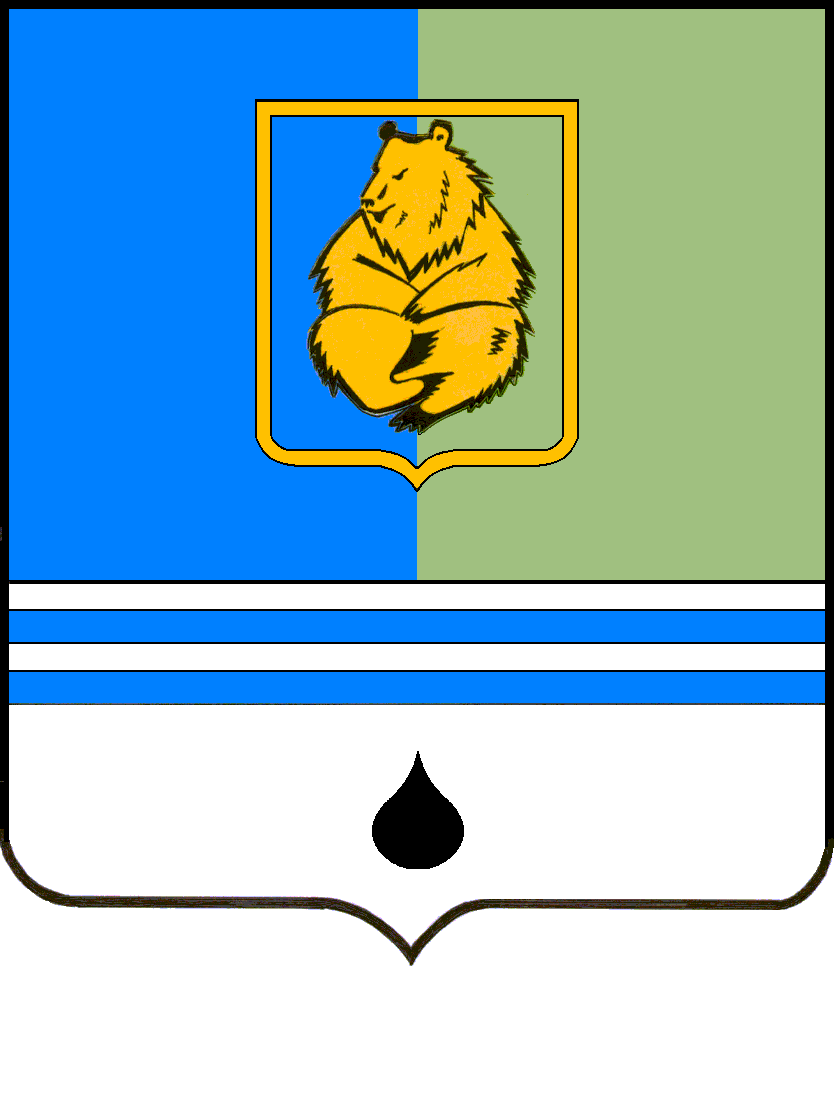 ПОСТАНОВЛЕНИЕАДМИНИСТРАЦИИ ГОРОДА КОГАЛЫМАХанты-Мансийского автономного округа - ЮгрыПОСТАНОВЛЕНИЕАДМИНИСТРАЦИИ ГОРОДА КОГАЛЫМАХанты-Мансийского автономного округа - ЮгрыПОСТАНОВЛЕНИЕАДМИНИСТРАЦИИ ГОРОДА КОГАЛЫМАХанты-Мансийского автономного округа - ЮгрыПОСТАНОВЛЕНИЕАДМИНИСТРАЦИИ ГОРОДА КОГАЛЫМАХанты-Мансийского автономного округа - Югрыот [Дата документа]от [Дата документа]№ [Номер документа]№ [Номер документа]